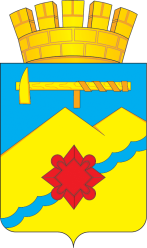 АДМИНИСТРАЦИЯ МУНИЦИПАЛЬНОГО ОБРАЗОВАНИЯГОРОД МЕДНОГОРСК ОРЕНБУРГСКОЙ ОБЛАСТИПОСТАНОВЛЕНИЕ__________________________________________________________________Об утверждении  схемы размещения нестационарных торговых объектов на территории муниципального образования город МедногорскВ соответствии с Федеральным  законом  от  28 декабря    2009 года           № 381-ФЗ «Об основах государственного регулирования торговой деятельности в Российской Федерации», приказом Министерства сельского хозяйства, торговли, пищевой и перерабатывающей промышленности Оренбургской области от 15.06.2020 № 141 «Об утверждении порядка разработки и утверждения схемы размещения нестационарных торговых объектов на территории Оренбургской области» и руководствуясь статьями 45, 49, 50 Устава муниципального образования город Медногорск Оренбургской области и в целях упорядочения размещения и функционирования нестационарных торговых объектов:Утвердить схему размещения нестационарных торговых объектов на территории муниципального образования город Медногорск, согласно приложению к настоящему постановлению. Признать утратившими силу:2.1. Постановление администрации города от 18.04.2022 № 497-па «Об утверждении схемы размещения нестационарных торговых объектов на территории муниципального образования город Медногорск»;2.2.  Постановление администрации города  от 06.06.2022 № 705-па «О внесении изменений в постановление администрации города от 18.04.2022  № 497-па «Об утверждении схемы размещения нестационарных торговых объектов на территории муниципального образования город Медногорск»;2.3. Постановление администрации города от 07.11.2022 № 1326-па «О внесении изменений в постановление администрации города от 18.04.2022  № 497-па «Об утверждении схемы размещения нестационарных торговых объектов на территории муниципального образования город Медногорск».Контроль за исполнением настоящего постановления возложить на заместителя главы муниципального образования по финансово – экономической политике – начальника финансового отдела Никитину И.В.Постановление вступает в силу после его официального опубликования в газете  «Медногорский рабочий», подлежит размещению на официальном сайте администрации города Медногорска и в сети Интернет.Глава города                                                                          А.В. Нижегородов____________             № _______